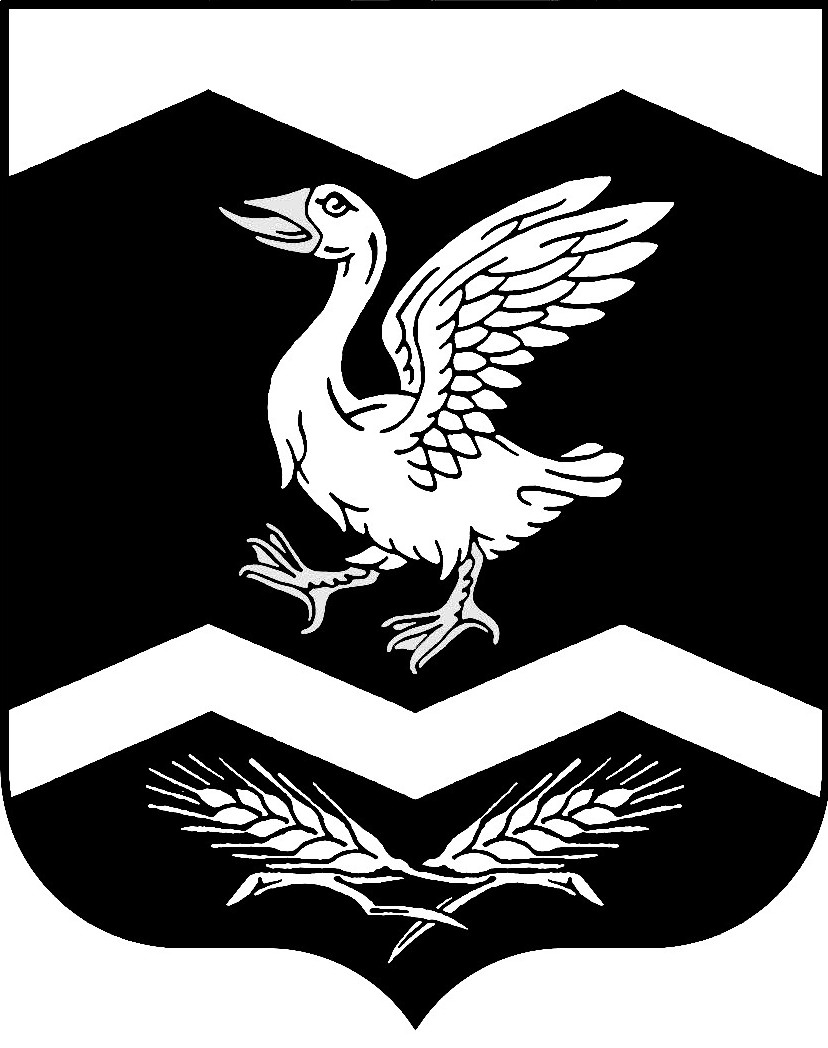 Курганская областьШадринский районКРАСНОМЫЛЬСКАЯ   СЕЛЬСКАЯ  ДУМАРЕШЕНИЕот " 25" января  2018 года						                     № 108с. КрасномыльскоеОб установлении размера дохода и стоимости имущества в целях признанияграждан малоимущими и предоставления им по договорам социального найма жилыхпомещений муниципального жилищного фондамуниципального образования – Красномыльский сельсоветВ соответствии со статьей 14 Жилищного кодекса Российской Федерации, Законом Курганской области от 07.09.2005 N 66 "О предоставлении жилых помещений в Курганской области", Постановлением Правительства Курганской области от 22.09.2015 N 290 "Об утверждении Порядка определения размера дохода, приходящегося на каждого члена семьи, и стоимости имущества, находящегося в собственности членов семьи и подлежащего налогообложению, в целях признания граждан малоимущими и предоставления им по договорам социального найма жилых помещений муниципального жилищного фонда", Положением "О порядке предоставления жилых помещений муниципального специализированного жилищного фонда", утверждённым решением Красномыльской сельской  Думы от 23. 08. 2006 № 49, в целях признания граждан малоимущими и предоставления им по договорам социального найма жилых помещений муниципального жилищного фонда муниципального образования - Красномыльский сельсовет, и руководствуясь Уставом Красномыльского сельсовета Шадринского района, Красномыльская  сельская Дума РЕШИЛА:1. В целях признания граждан малоимущими и предоставления им по договорам социального найма жилых помещений муниципального жилищного фонда муниципального образования Красномыльского сельсовета в соответствии с Жилищным кодексом Российской Федерации, на момент подачи заявления о постановке на учет в качестве нуждающихся в жилых помещениях, установить:1) размер дохода, приходящегося на каждого члена семьи (одиноко проживающего гражданина) в размере величины, не превышающей 1,5 минимальных прожиточных уровней на душу населения, установленных по Курганской области;2) стоимость имущества, находящегося в собственности всех членов семьи (одиноко проживающего гражданина) и подлежащего налогообложению, в размере менее расчетного показателя определённого путем произведения нормы предоставления площади жилого помещения по договору социального найма, количества членов семьи, стоимости одного квадратного метра общей площади жилья, сложившейся на рынке вторичного жилья низкого качества по Курганской области на момент подачи заявления и зафиксированной Управлением федеральной службы государственной статистики по Свердловской области и Курганской области.2. Решение о признании граждан малоимущими для постановки на учет в качестве нуждающихся в жилых помещениях, предоставляемых по договорам социального найма, принимается при одновременном выполнении условий, предусмотренных в подпунктах 1 и 2 пункта 1 настоящего решения.3. Настоящее решение вступает в законную силу со дня его обнародования на доске информации в здании Администрации Красномыльского сельсовета.Глава Красномыльского сельсовета:                                              Г. А. Стародумова